Zpravodaj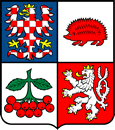 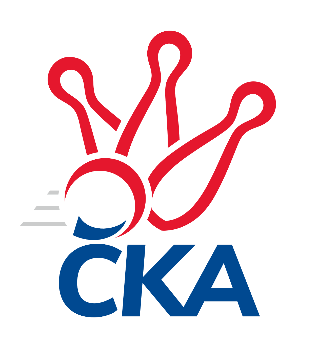 kuželkářského svazu Kraje VysočinaKrajská soutěž Vysočiny A 2021/2022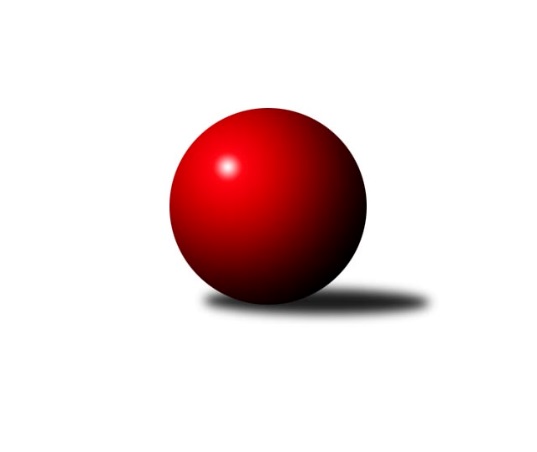 Č.2Ročník 2021/2022	17.9.2021Nejlepšího výkonu v tomto kole: 1640 dosáhlo družstvo: KK Slavoj Žirovnice BVýsledky 2. kolaSouhrnný přehled výsledků:TJ Spartak Pelhřimov G	- KK Slavoj Žirovnice B	1:5	1570:1640	3.0:5.0	16.9.TJ Slovan Kamenice nad Lipou D	- TJ Sokol Cetoraz B	2:4	1573:1619	3.0:5.0	17.9.Sokol Častrov 	- TJ Spartak Pelhřimov C	5:1	1550:1539	4.0:4.0	17.9.Tabulka družstev:	1.	KK Slavoj Žirovnice B	2	2	0	0	11.0 : 1.0	11.0 : 5.0	1711	4	2.	Sokol Častrov	1	1	0	0	5.0 : 1.0	4.0 : 4.0	1550	2	3.	TJ Spartak Pelhřimov G	2	1	0	1	6.0 : 6.0	9.0 : 7.0	1612	2	4.	TJ Sokol Cetoraz B	2	1	0	1	6.0 : 6.0	9.0 : 7.0	1591	2	5.	TJ Spartak Pelhřimov C	2	1	0	1	5.0 : 7.0	8.0 : 8.0	1560	2	6.	TJ Slovan Kamenice nad Lipou C	1	0	0	1	1.0 : 5.0	2.0 : 6.0	1564	0	7.	TJ Slovan Kamenice nad Lipou D	2	0	0	2	2.0 : 10.0	5.0 : 11.0	1598	0Podrobné výsledky kola:	TJ Spartak Pelhřimov G	1570	1:5	1640	KK Slavoj Žirovnice B	Jiří Čamra	 	 183 	 187 		370 	1:1	 392 		213 	 179		Vilém Ryšavý	Jan Hruška	 	 183 	 193 		376 	0:2	 428 		229 	 199		František Housa	Lukáš Melichar	 	 214 	 209 		423 	0:2	 429 		219 	 210		Daniel Bašta	Radek David	 	 200 	 201 		401 	2:0	 391 		192 	 199		Zdeněk Januškarozhodčí: Václav NovotnýNejlepší výkon utkání: 429 - Daniel Bašta	TJ Slovan Kamenice nad Lipou D	1573	2:4	1619	TJ Sokol Cetoraz B	Jiří Rychtařík	 	 222 	 221 		443 	2:0	 394 		195 	 199		Václav Brávek	Jan Švarc	 	 212 	 193 		405 	1:1	 398 		199 	 199		Jan Novotný	Ondřej Votápek	 	 188 	 190 		378 	0:2	 436 		234 	 202		Josef Melich	Pavel Vaníček	 	 189 	 158 		347 	0:2	 391 		204 	 187		Luboš Novotnýrozhodčí: David FáraNejlepší výkon utkání: 443 - Jiří Rychtařík	Sokol Častrov 	1550	5:1	1539	TJ Spartak Pelhřimov C	Michal Votruba	 	 199 	 212 		411 	1:1	 408 		200 	 208		Jozefína Vytisková	Lukáš Čekal *1	 	 188 	 180 		368 	0:2	 384 		190 	 194		Karel Pecha	Martin Marek	 	 188 	 188 		376 	2:0	 360 		176 	 184		Igor Vrubel	Miroslav Němec	 	 194 	 201 		395 	1:1	 387 		203 	 184		Stanislav Kropáčekrozhodčí: Miroslav Němecstřídání: *1 od 40. hodu Zdeňka NovákováNejlepší výkon utkání: 411 - Michal VotrubaPořadí jednotlivců:	jméno hráče	družstvo	celkem	plné	dorážka	chyby	poměr kuž.	Maximum	1.	Milan Kalivoda 	-- volný los --	436.00	308.0	128.0	6.0	1/1	(436)	2.	Josef Melich 	TJ Sokol Cetoraz B	435.50	304.0	131.5	6.5	2/2	(436)	3.	Daniel Bašta 	KK Slavoj Žirovnice B	433.50	295.5	138.0	6.0	2/2	(438)	4.	Vilém Ryšavý 	KK Slavoj Žirovnice B	422.50	308.0	114.5	7.5	2/2	(453)	5.	Jan Hruška 	TJ Spartak Pelhřimov G	422.00	300.0	122.0	10.0	2/2	(468)	6.	Zdeněk Januška 	KK Slavoj Žirovnice B	415.00	288.5	126.5	11.0	2/2	(439)	7.	Jiří Rychtařík 	TJ Slovan Kamenice nad Lipou D	412.00	288.0	124.0	5.5	2/2	(443)	8.	Ondřej Votápek 	TJ Slovan Kamenice nad Lipou D	408.00	299.0	109.0	12.0	2/2	(438)	9.	Jiří Čamra 	TJ Spartak Pelhřimov G	407.00	288.5	118.5	14.0	2/2	(444)	10.	Jan Švarc 	TJ Slovan Kamenice nad Lipou D	402.50	292.5	110.0	8.5	2/2	(405)	11.	Radek David 	TJ Spartak Pelhřimov G	401.00	278.0	123.0	9.0	2/2	(401)	12.	Luboš Novotný 	TJ Sokol Cetoraz B	400.50	286.5	114.0	12.5	2/2	(410)	13.	Karel Pecha 	TJ Spartak Pelhřimov C	398.50	279.0	119.5	5.5	2/2	(413)	14.	Martin Marek 	Sokol Častrov 	392.50	264.5	128.0	7.5	2/2	(409)	15.	Jozefína Vytisková 	TJ Spartak Pelhřimov C	391.50	270.5	121.0	9.5	2/2	(408)	16.	Petra Schoberová 	TJ Slovan Kamenice nad Lipou C	391.50	288.5	103.0	11.0	2/2	(418)	17.	Stanislav Kropáček 	TJ Spartak Pelhřimov C	385.50	277.0	108.5	8.0	2/2	(387)	18.	Igor Vrubel 	TJ Spartak Pelhřimov C	384.00	266.0	118.0	8.0	2/2	(408)	19.	Jan Novotný 	TJ Sokol Cetoraz B	382.50	273.0	109.5	10.5	2/2	(398)	20.	Jaroslav Vácha 	-- volný los --	382.50	273.0	109.5	11.5	1/1	(391)	21.	Pavel Vaníček 	TJ Slovan Kamenice nad Lipou D	375.50	265.0	110.5	11.0	2/2	(404)	22.	Václav Brávek 	TJ Sokol Cetoraz B	372.00	258.0	114.0	13.5	2/2	(394)	23.	Pavel Vodička 	TJ Slovan Kamenice nad Lipou C	367.50	262.0	105.5	16.0	2/2	(376)	24.	Vítězslav Kovář 	-- volný los --	367.00	280.0	87.0	15.0	1/1	(367)	25.	Jaroslav Šindelář 	TJ Slovan Kamenice nad Lipou C	366.00	254.0	112.0	12.5	2/2	(385)	26.	Jan Vintr 	-- volný los --	344.00	257.0	87.0	15.5	1/1	(350)	27.	Zdeněk Fridrichovský 	-- volný los --	318.00	240.0	78.0	17.0	1/1	(318)	28.	Pavel Rysl 	-- volný los --	295.00	220.0	75.0	19.0	1/1	(295)		Lukáš Čekal 	Sokol Častrov 	454.00	308.0	146.0	2.0	1/2	(454)		Jan Bureš 	KK Slavoj Žirovnice B	452.00	297.0	155.0	2.0	1/2	(452)		František Housa 	KK Slavoj Žirovnice B	428.00	304.0	124.0	12.0	1/2	(428)		Lukáš Melichar 	TJ Spartak Pelhřimov G	423.00	282.0	141.0	3.0	1/2	(423)		Michal Votruba 	Sokol Častrov 	411.00	274.0	137.0	6.0	1/2	(411)		Zdeňka Nováková 	Sokol Častrov 	408.00	259.0	149.0	6.0	1/2	(408)		Miroslav Němec 	Sokol Častrov 	395.00	270.0	125.0	8.0	1/2	(395)		Petr Němec 	Sokol Častrov 	385.00	268.0	117.0	9.0	1/2	(385)		Jan Podhradský 	TJ Slovan Kamenice nad Lipou C	385.00	293.0	92.0	15.0	1/2	(385)		Jaroslav Šindelář  ml.	TJ Slovan Kamenice nad Lipou C	367.00	283.0	84.0	12.0	1/2	(367)		Jiří Poduška 	TJ Spartak Pelhřimov G	341.00	260.0	81.0	16.0	1/2	(341)Sportovně technické informace:Starty náhradníků:registrační číslo	jméno a příjmení 	datum startu 	družstvo	číslo startu
Hráči dopsaní na soupisku:registrační číslo	jméno a příjmení 	datum startu 	družstvo	21697	František Housa	16.09.2021	KK Slavoj Žirovnice B	Program dalšího kola:3. kolo23.9.2021	čt	19:30	TJ Spartak Pelhřimov C- TJ Slovan Kamenice nad Lipou D	24.9.2021	pá	17:00	TJ Slovan Kamenice nad Lipou C- Sokol Častrov 				KK Slavoj Žirovnice B- -- volný los --	24.9.2021	pá	18:00	TJ Sokol Cetoraz B- TJ Spartak Pelhřimov G	Nejlepší šestka kola - absolutněNejlepší šestka kola - absolutněNejlepší šestka kola - absolutněNejlepší šestka kola - absolutněNejlepší šestka kola - dle průměru kuželenNejlepší šestka kola - dle průměru kuželenNejlepší šestka kola - dle průměru kuželenNejlepší šestka kola - dle průměru kuželenNejlepší šestka kola - dle průměru kuželenPočetJménoNázev týmuVýkonPočetJménoNázev týmuPrůměr (%)Výkon1xJiří RychtaříkKamenice D4431xJiří RychtaříkKamenice D107.654431xJosef MelichCetoraz B4361xDaniel BaštaŽirovnice B106.054291xDaniel BaštaŽirovnice B4292xJosef MelichCetoraz B105.954361xFrantišek HousaŽirovnice B4281xFrantišek HousaŽirovnice B105.814281xLukáš MelicharPelhřimov G4231xLukáš MelicharPelhřimov G104.574231xMichal VotrubaČastrov 4111xMichal VotrubaČastrov 102.37411